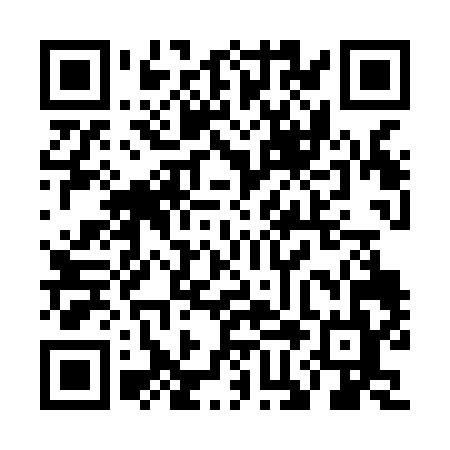 Prayer times for Dingwells Mills, Prince Edward Island, CanadaWed 1 May 2024 - Fri 31 May 2024High Latitude Method: Angle Based RulePrayer Calculation Method: Islamic Society of North AmericaAsar Calculation Method: HanafiPrayer times provided by https://www.salahtimes.comDateDayFajrSunriseDhuhrAsrMaghribIsha1Wed4:175:551:076:098:199:582Thu4:155:531:076:098:2110:003Fri4:135:521:076:108:2210:024Sat4:115:501:076:118:2310:035Sun4:095:491:066:128:2510:056Mon4:075:481:066:138:2610:077Tue4:055:461:066:138:2710:098Wed4:025:451:066:148:2810:119Thu4:005:431:066:158:3010:1310Fri3:595:421:066:168:3110:1511Sat3:575:411:066:168:3210:1712Sun3:555:391:066:178:3310:1913Mon3:535:381:066:188:3510:2114Tue3:515:371:066:198:3610:2315Wed3:495:361:066:198:3710:2416Thu3:475:351:066:208:3810:2617Fri3:455:341:066:218:3910:2818Sat3:445:321:066:218:4110:3019Sun3:425:311:066:228:4210:3220Mon3:405:301:066:238:4310:3421Tue3:385:291:066:238:4410:3522Wed3:375:281:076:248:4510:3723Thu3:355:281:076:258:4610:3924Fri3:345:271:076:258:4710:4125Sat3:325:261:076:268:4810:4226Sun3:315:251:076:278:4910:4427Mon3:295:241:076:278:5010:4628Tue3:285:231:076:288:5110:4729Wed3:265:231:076:288:5210:4930Thu3:255:221:076:298:5310:5131Fri3:245:211:086:298:5410:52